ATLETIKA - SKOKIKVIZKako imenujemo palico, ki jo pri skoku v višino poskušajo preskočita atleti?  ?    Puščica.  ?    Prečka.  ?    Deščica.  ?    Letvica.Kako določimo zmagovalca pri skoku v daljino, če imata dva tekmovalca enako dolžino najdaljšega skoka?  ?    Odloča povprečje skokov.  ?    Odloča drugi najdaljši skok.  ?    Oba zasedeta isto mesto.  ?    Odloča seštevek skokov.Na kaj moramo pozorni glede varnosti pri skoku v višino s tehniko flop?  ?    Da je letvica postavljena dovolj visoko  ?    Da je na doskočišču postavljena blazina debeline vsaj 50 cm  ?    Da imamo dovolj prostora za doskok  ?    Da na doskočišče postavimo tanke blazineKaj vidiš na sliki?
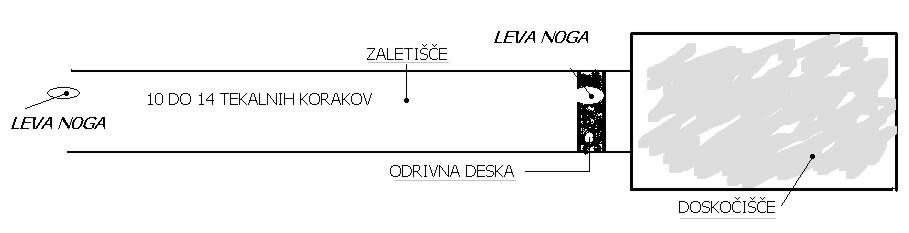   ?    Nič od tega.  ?    Tekaško stezo.  ?    Poligon za skok v višino.  ?    Zaletišče in jamo za skok v daljinoDno obrazcaKakšno tehniko je uporabil atlet na sliki za preskok vrvice?

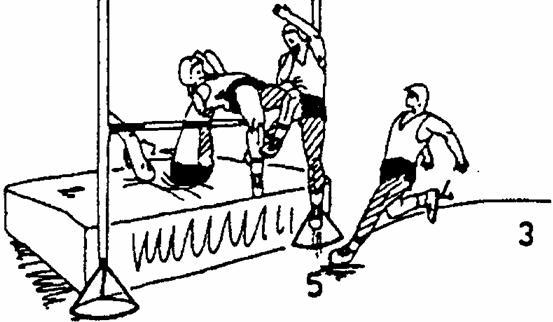   ?    Straddle.  ?    Prekoračno tehniko.  ?    Flop.  ?    Škarijce.6.Kdaj mora skakalec v višino prenehati s tekmovanjem?  ?    Ko enkrat podre letvico na višini, jo na naslednji višini preskoči in je na naslednji še enkrat neuspešen.  ?    Ko trikrat zapored podre letvico na isti višini, kjer je opravljal poskuse.  ?    Ko trikrat zaporedoma podre letvico na isti višini.  ?    Ko trikrat zapored podre letvico ne glede na višino, kjer je opravljal poskuse.Kakšen zalet je pravilen pri skoku v višino (tehnika flop)?  ?    Poševno proti letvici.  ?    V loku prosti letvici.  ?    Vodoravno proti letvici.  ?    Vijugasto proti letvici.Katere faze vključuje skok v daljino z zaletom?  ?    Zalet, odriv z eno nogo, let, doskok.  ?    Poskok, zalet, odriv.  ?    Zalet, poskok, odriv, doskok.  ?    Odriv z eno nogo, let, doskok.Odpri povezavo in naredi nekaj vaj za sebe.https://www.youtube.com/watch?v=qH7Ds4sSCJE    7 min za celo teloTeorija soka v višinoNaloga za 30. 3. 2020ATLETIKA – SKOK V VIŠINOSkok v višino je od prvih olimpijskih iger moderne dobe (leta 1896) olimpijska disciplina, do leta 1912 tudi z mesta (brez zaleta). Najprej so skakali skrčko, potem škarjice, nato pa sta se kot osnovna sloga menjavala western-roll in straddle, dokler se ni na olimpijskih igrah 1968. leta pojavil nov slog fosbury flop.TEHNIKE SKOKA V VIŠINOSKOK SKRČNO »SKRČKA«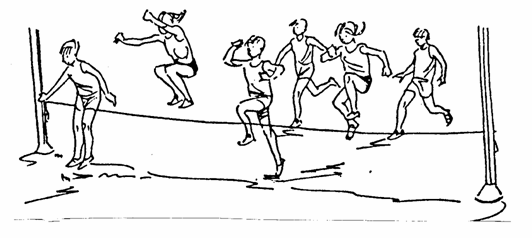 Slika: Milan Čoh, AtletikaPREKORAČNA TEHNIKA »ŠKARJICE«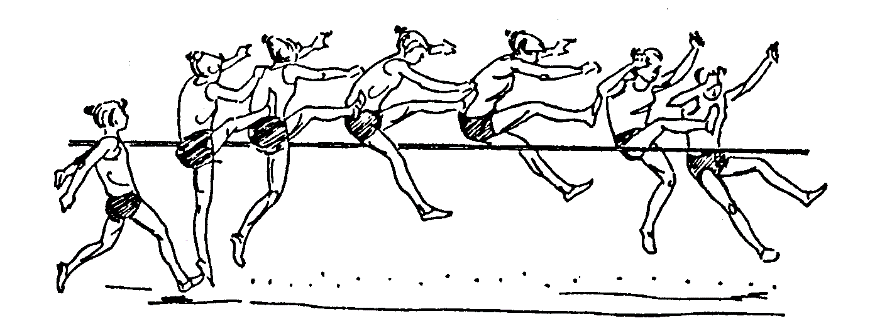 Slika: Milan Čoh, Atletika- 5 koračni zalet izmeriš pod kotom 45 stopinj glede na letvico, z 8 hodnimi koraki;- v zaletu in odrivu mora biti trup vzravnan;- odrivno mesto je na prvi ¼ razdalje med obema stojaloma in 2 stopali stran od letvice;- zadnji 3 koraki morajo biti izvedeni v višjem ritmu.Primer zaleta za prekoračno tehniko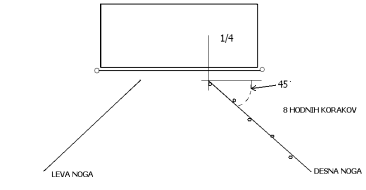 TEHNIKA FLOP 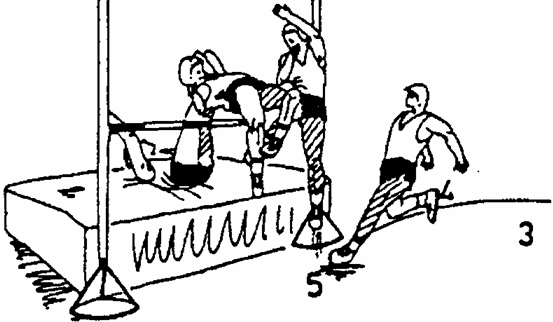 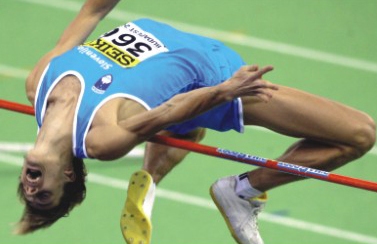 Slika: Milan Čoh, AtletikaNajvečja značilnost flopa je let s hrbtom čez letvico v usločenem položaju, ko je treba potiskati boke naprej in navzgor, ramena in stopala pa navzdol. Tak način skakanja se je uveljavil kot najbolj učinkovit in racionalen — tako v vrhunski kot tudi v šolski atletiki. Ob tem je potrebno opozoriti na varno doskočišče.ZALET- pravokotno od sredine letvice izmeriš 8 korakov, nato pa 5 do 6 korakov vzporedno z letvico.   Hitrost zaleta mora naraščati proti odrivu. Zalet mora biti ritmičen. ODRIV- aktivna postavitev stopala odrivne noge pod kotom 30̊ in 2 stopali stan od letvice;- zadnji korak mora biti izrazito hiter in krajši od ostalih;- odrivno mesto je na prvi ¼ razdalje med obema stojaloma.PREHOD LETVICE- glava je v podaljšku trupa ali nekoliko zaklonjena;- noge so v kolenu pokrčene, kolena in ramena morajo biti nižje od položaja bokov.Opozorilo: Doskočišče mora biti iz penastih materialov, visoko najmanj 50 cm in velikosti najmanj 4 x 2 m. 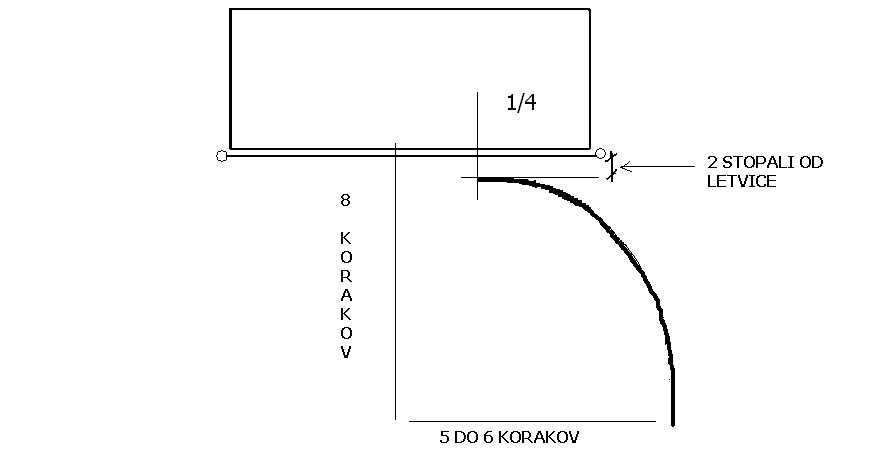 Primer zaleta za tehniko FLOP    Razgibaj se po sedenjuOdpri povezavo, želim ti prijetno telovadbohttps://www.youtube.com/watch?v=UrdtLfhoaSI Naloga za 31. 3. 2020 Rešitve pošljite v worduZa črko izpiši odgovor